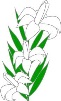 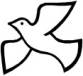 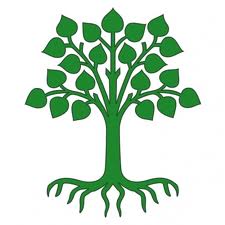 Cherry Orchard, Lichfield, WS14 9AN                Tel: 01543 263505	    6 January 2017Website address:  http://www.stjosephslichfield.org.uk	Twitter: @StJoesLichfieldOur Catholic MissionYear 3 and Year 6 Enrolment Mass of commitment for the sacraments of First Holy Communion and Confirmation will take place on Sunday 29th January at 11am at SS. Peter and Paul.  Please note that this date is slightly changed from the original, but we were awaiting confirmation of the date. All families are most welcome, not just years 3 and 6. It would be great to see as many families as possible there.Please note that the Y6 and Y3 are going to class Mass at Holy Cross on Monday for 9.30am. Father Gerry is very keen to get these Masses going again, for which we are grateful.Holy CommunionThe Sacrament of the Eucharist - First Holy Communion – will be celebrated on Sunday 7th May 2017 at SS Peter and Paul’s at 1.00pm.ConfirmationThe Sacrament of Confirmation will be celebrated by Bishop David McGough on Sunday 25th June at SS Peter and Paul’s at 1.00pm.Parish Mass/Children’s LiturgyThe parish newsletter or website www.romancatholiclichfield.co.uk contains information about Masses and other church notices. Mass Times: 	6.00pm Saturday @ SS Peter & Paul (with Children’s Liturgy)	      	8.30am Sunday @ Holy Cross (with Children’s Liturgy) 	      	11.00am Sunday @ SS Peter & Paul (with Children’s Liturgy) AttendanceCongratulations to YR and Y6 with 100% attendance this week – congratulations a great start to the term.Y3 SwimmingSwimming for Y3 restarts on 20 January 2017 – 17 February 2017.  Please make sure children remember their swimming kit each Friday.Free School MealsParents claiming some benefits can claim free school meals for any of their children who are registered at a Staffordshire school and who would normally be at school at lunch time. School meals are a good way to ensure that your child eats well at lunchtime, and you can save yourself time and money.Even if you don't want your children to have the meals, claiming them helps the school. The more eligible parents who claim meals, the more funding the school receives. Even if your child is receiving free infant school meals, and you may be eligible, please apply.https://www.staffordshire.gov.uk/education/educationalawardsbenefits/FreeSchoolMeals/free-school-meals-information-leaflet-PDF-.pdfFamily Lunch Wednesday 18 January A-B - Week 3MENU CHOICES TO BE IN TO MRS BURKE BY NOON ON MONDAY 16 JANUARY 2017Come and enjoy a school meal with your children on Wednesday 18 January at 11.45am.  Adult lunches are £2.76 to be paid on parent pay by Monday 16 January using your child’s school dinner account.  Menu choices are Roast Pork & Stuffing; Cauliflower Cheese; Jacket Potato; Ham, cheese or tuna sandwich.AFTER SCHOOL CLUBS – start next week Letters have been emailed out today for the following clubsY5 and Y6 	Netball - MondayY1 and Y2 	Athletics - TuesdayY3 and Y4 	Hockey – WednesdayY5 and Y6 	Tag Rugby – ThursdayY1-Y3	 	Gaelic football – ThursdayY4-Y6 		Tennis – Friday ART CLUB – MRS CREDALIAll sorts of wonderful arts and crafts, after school on Tuesdays or Thursdays, until 4.30pm. Places currently available on both days on a first come, first served basis. Please send fees and permission note to the office in an envelope marked 'Art Club' Fees are £24, or £42 for two siblings. Aston Villa – Before School and Lunchtime ClubsForms for the Aston Villa clubs are now available from the office.  The clubs run from Thursday 12 January through to Thursday 16 February 2017. Please could we remind you to collect children promptly from all after school activities.Logs For Sale.Approximately 20 kg net of seasoned logs for sale @ £5.00 per net. Contact David Bateman on 07951796726.School Building FundWe are dependent on the generous voluntary contributions and continued support from the families at St Joseph’s and would like to thank everyone who has contributed in the past and more recently through Parent Pay to the School Building Fund, you should be proud that your kind contributions have gone a long way to help improve the learning environment of St Joseph’s.  The Governors would like to thank you for your continued support.If you have donated to the Building Fund via Parent Pay as well as Monthly Standing order, please contact the office for Gift Aid Declaration forms. Is Your Child 4 years old before 1 September 2016?Please ensure applications are submitted by Sunday 15 January 2017.   For assistance please call the Customer Contact Centre on 0300 111 8007 or email: admissions@staffordshire.gov.uk.To apply online for school places at St Josephs Catholic Primary School go to https://www.staffordshire.gov.uk/education/schoolsandcolleges/admissions/primarySt Joseph’s Catholic Primary School Admission Arrangements 2017/18 are available on our website as well as information about how to appeal - http://www.stjosephslichfield.org.uk/our-school/policies  Admissions Policy 2017-18St Joseph's Quiz - February 4th 2017 - 7.30pm (for prompt 8.00pm start)Quizmaster is Peter Willoughby.  £7.50 per person.  Cost of ticket includes a fish & chip supper (served at around 9pm) and there will be a cash bar and raffle.  Maximum of 6 people per team (if you do not have a team, don’t worry, as teams can be made up on the night).Donations of raffle prizes welcomed.Please text Jackie Hall 07767 426426 to reserve tickets on the door, or purchase from school office in advance.And finally…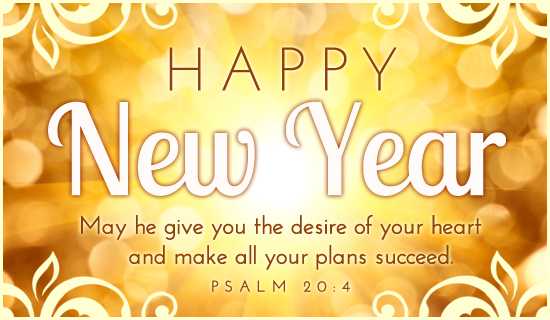 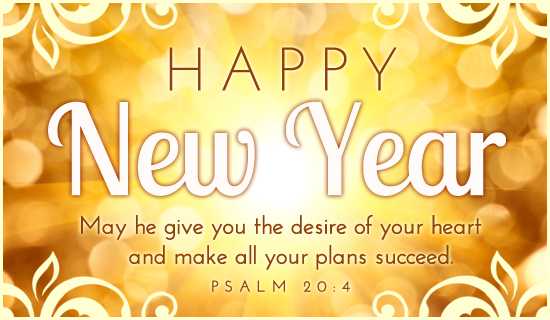 May God be with you. Mrs D McLeary    			HeadteacherLooking Ahead…School Dates –Changes in redMonday 9th JanuaryY6 and Y3 Class Mass Holy Cross – parent helpers required9.10 am - Mission assembly – Grateful and generousTuesday 10th January2.30pm Start of Term Mass – Father Gerry LennonFriday 13th JanuaryY6 Celebration assembly - All parents welcomeMonday 16th January9.10 am - Mission assembly Tuesday 17th JanuaryHomework returnedWednesday 18th JanuaryFamily lunch – Family surnames A-BFriday 20th JanuaryHomework setY5 celebration assembly - All parents welcomeMonday 23rd JanuaryY5 and Y1 Class Mass Holy Cross – parent helpers required
TOPIC WEEK THIS WEEK9.10 am - Mission assemblyWednesday 25th JanuaryHouse Assembly 9.10amFamily lunch – surnames C-DFirst Holy Communion Parents meeting  6.00 pm – School hall Friday 27thJanuaryINSET day Sunday 29th JanuaryFirst Holy Communion and Confirmation Enrolment Mass 11am SS Peter & Paul’s Church – All families welcome Monday 30th JanuaryOne Life music – ‘We will go out retreat’ day – all parents welcome to take part in the Liturgy at end of dayTuesday 31st JanHomework dueWednesday 1st FebFamily lunch – surnames E-GFriday 3rd FebruaryHomework setY4 Celebration assembly – all parents welcomeMonday 6th FebruaryY4 and Y2 Class Mass Holy Cross – parent helpers required
9.10 am - Mission assemblyTuesday 7th February Safer Internet dayWednesday 8th  FebFamily Lunch – surnames H-JFriday 10th FebruaryY3 celebration assembly – all parents welcomeMonday 13th February9.10 am - Mission assembly Tuesday 14th FebruaryHomework dueWednesday 15th  FebFamily lunch – surnames K-LThursday 16th FebruaryY5 and Y6 school council 10am @Ss P and PsFriday 17th  FebruaryNo assembly Homework setBreak up for half termMonday 27th FebruaryReturn to school9.10 am - Mission assembly – Attentive and discerningTuesday 28th FebruaryHomework dueWednesday 1st MarchAsh Wednesday Mass  – 2.30pm TBCThursday 2ndMarchWorld Book DayFriday 3rd MarchPTFA coffee morningHomework setMonday 6th MarchNo Assembly Wednesday 8th MarchHouse assembly 9.10amFamily lunch – surnames M-OFriday 10th  MarchY2 celebration assembly – all parents welcomeMonday 13th March9.10 am - Mission assembly Tuesday 14th MarchHomework dueWednesday 15th MarchPre-School Vista photographs Family lunch – surnames P-R Parents Evening 4 – 6.30pmThursday 16th MarchParents Evening 5 – 7.30pmFriday 17th  MarchY1 celebration assembly – all parents welcomeHomework setSunday 19th MarchFeast of St. Joseph (19th) Family Mass TBC Monday 20th  MarchTOPIC WEEK THIS WEEK Mission assembly 9.10amWednesday 22nd MarchFamily lunch – surnames S-T  Friday 24th MarchYR celebration assembly – all parents welcomeMonday 27th March9.10 am - Mission assemblyTuesday 28th MarchHomework dueWednesday 29th MarchFamily lunch – surnames U-ZFriday 31st MarchSet homework Monday 3rd April9.10 am - Mission assemblyTuesday 4th April1.30pm - Y3 and Y4 Dress RehearsalWednesday 5th April6.00pm - Y3 and 4 Easter Play Thursday 6th April2.30pm - Stations of the Cross Friday 7th AprilAm - Easter Egg Treasure Hunt 2.30pm BreakupA few extras!Monday 24th AprilReturn to schoolSunday 7th MayFirst Holy Communion – SS Peter and Paul’s – 1.00pmMonday 15th MaySATs weekFriday 26th MaySports DayBreak up for half termMonday 5th JuneINSET DayTuesday 6th JuneChildren return to schoolMonday 3rd JulyY6 residential week – Standon BowersTuesday 25th July Break up for summer 2.30pm